В соответствии с Федеральным Законом от 06.10.2003 № 131-ФЗ «Об общих принципах организации местного самоуправления в Российской Федерации», Уставом муниципального образования Соль-Илецкий городской округ, в целях организации своевременной и качественной подготовки жилищно-коммунального хозяйства, объектов социальной сферы муниципального образования Соль-Илецкий городской  округ к работе в осенне-зимний период 2024/2025 года, постановляю:1.Теплоснабжающим, теплосетевым  организациям, муниципальному казенному предприятию «Управление городского хозяйства  Соль-Илецкого городского округа», Государственному бюджетному учреждению здравоохранения «Соль-Илецкая межрайонная  больница», Государственному  бюджетному учреждению «Комплексный центр социального обслуживания населения» в г. Соль-Илецке, руководителям управляющих компаний, председателям Товарищества собственников недвижимости, руководителям муниципальных унитарных предприятий,  отделу культуры администрации муниципального образования Соль-Илецкий городской, управлению образования:1.1. Разработать планы мероприятий по подготовке к предстоящему осенне-зимнему периоду жилищного фонда, объектов жилищно-коммунального хозяйства,  социальной сферы независимо от ведомственной принадлежности и форм собственности, обратив особое внимание на проведение ремонта объектов тепло-, водо-, электроснабжения, водоотведения приведение в рабочее состояние резервного топливного хозяйства, создание запасов основного и резервного топлива на объектах коммунальной энергетики, а также восстановление и монтаж резервных источников электроснабжения на объектах теплового и водопроводно-канализационного хозяйства, подготовку квалифицированного эксплуатационного персонала,  дорожной и специальной техники по уборке и расчистке снега, обеспечение создания необходимых запасов  песко-соляной смеси для обработки  дорог и тротуаров; 1.2. Сформировать до 1 ноября 2024 года аварийный запас материально-технических ресурсов для подготовки к осенне-зимнему отопительному периоду 2024/2025 года;1.3. Утвердить графики и организовать регулярное проведение тренировок эксплуатационных, аварийно-ремонтных, монтажных, строительных, пусконаладочных служб, привлекаемых для предотвращения и ликвидации возможных аварийных ситуаций на объектах  энергетического, жилищно-коммунального хозяйства округа;1.4. Завершить в соответствии с правилами оценки готовности к отопительному периоду, утвержденными приказом Министерства  энергетики  Российской Федерации от 12.03.2013  № 103, подготовку всех объектов жилищного фонда, социальной сферы, объектов коммунального назначения к осенне-зимнему периоду 2023/2024 года с оформлением паспортов готовности не позднее 15 сентября 2024 года - для потребителей  тепловой энергии, не позднее 1 ноября 2024 года - теплоснабжающих и теплосетевых организаций; 1.5. Представить в срок до 6 мая 2024 года планы основных мероприятий по подготовке к предстоящему осенне-зимнему периоду жилищного фонда, объектов ЖКХ, социальной сферы, согласно приложению   №1 к настоящему постановлению в отдел по строительству, транспорту, ЖКХ, дорожному хозяйству, газификации и связи администрации муниципального образования Соль-Илецкий городской округ;1.6. Предоставлять начиная с 6 мая в отдел по строительству, транспорту, ЖКХ, дорожному хозяйству, газификации и связи администрации муниципального образования Соль-Илецкий городской округ информацию о ходе выполнения планов по состоянию на 1-е число каждого месяца;1.7. Образовать  до  6 мая  2024 года  комиссии для оценки готовности к предстоящему отопительному периоду предприятий, организаций и объектов, указанных в п.п. 1.1. настоящего постановления, и представить копии документов об образовании указанных комиссий в отдел по строительству, транспорту, ЖКХ, дорожному хозяйству, газификации и связи администрации муниципального образования Соль-Илецкий городской округ.1.8. Принять до 1 сентября 2024 года меры по ликвидации задолженности предприятий жилищно-коммунального хозяйства и учреждений бюджетной сферы перед поставщиками за потребленные энергоресурсы. 2. Предприятиям, учреждениям, организациям всех форм собственности, осуществляющим подачу тепла в социально-значимые объекты,  многоквартирные  дома, произвести тепловое опробование с 25 по 30 сентября 2024 года.3. Утвердить программу проведения проверки готовности к отопительному периоду 2024/2025 года согласно приложению № 2.4. Контроль за исполнением настоящего постановления возложить на первого заместителя главы администрации городского округа - заместителя главы администрации городского округа по строительству, транспорту, благоустройству и ЖКХ Полосухина В.Н. 5. Постановление вступает в силу со дня его подписания и подлежит официальному опубликованию.Глава муниципального образованияСоль-Илецкий городской округ                                                      В.И. Дубровин План
основных мероприятий по подготовке жилищно-коммунального хозяйства и объектов социальной сферы  муниципального образования Соль-Илецкий городской округ к работе в осенне-зимний период 2024/2025 года                                                                              Приложение № 2                                                                              к постановлению                                                                              администрации Соль-Илецкого                                                                              городского округа                                                                              от 09.04.2024 № 1051-пПРОГРАММА проведения проверки готовности  к отопительному периоду 2024/2025 года1. Общие положенияПодготовка объектов жилищно-коммунального хозяйства к отопительному периоду проводится в целях исключения влияния температурных и других погодных факторов на надежность их работы, предупреждения сверхнормативного износа и выхода из строя, а также для обеспечения требуемых условий жизнедеятельности населения и режимов функционирования систем коммунальной инфраструктуры и инженерно-технического обеспечения зданий в отопительный период.Подготовка объектов жилищно-коммунального хозяйства к отопительному периоду должна обеспечивать:нормативную техническую эксплуатацию объектов жилищно-коммунального хозяйства, соблюдение установленного температурно-влажностного режима в помещениях, санитарно-гигиенических условий проживания населения;максимальную надежность и экономичность работы объектов жилищно-коммунального хозяйства;соблюдение нормативных сроков службы строительных конструкций и систем инженерно-технического обеспечения зданий жилищного фонда и социальной сферы, оборудования коммунальных сооружений;рациональное расходование материально-технических средств и топливно-энергетических ресурсов.Своевременная и качественная подготовка объектов жилищно-коммунального хозяйства к отопительному периоду достигается: выполнением должностными лицами требований федерального и областного законодательства, муниципальных нормативных правовых актов, требований правил, руководств и инструкций по эксплуатации объектов жилищно-коммунального хозяйства;разработкой и соблюдением проектно-сметной документации на строительство, планов капитального и текущего ремонтов, а также технического обслуживания объектов жилищно-коммунального хозяйства; постоянным контролем за техническим состоянием, проведением всех видов планово-предупредительных осмотров, а также тщательным анализом причин возникновения аварий и неисправностей и определением необходимого объема ремонтно-восстановительных работ;четкой организацией и выполнением ремонтно-восстановительных и наладочных работ в установленные сроки и с требуемым качеством, эффективной системой постановки задач и подведения итогов ремонтно-восстановительных работ;укомплектованием организаций жилищно-коммунального хозяйства подготовленным эксплуатационным и эксплуатационно-ремонтным персоналом до уровня, обеспечивающего решение возлагаемых задач;материально-техническим обеспечением ремонтно-восстановительных работ, выделением необходимого целевого финансирования на эксплуатационные нужды, капитальный и текущий ремонты фонда, рациональным использованием материальных ресурсов;выполнением в полном объеме организационно-технических мероприятий перед началом отопительного периода, комплекса проверок и испытаний оборудования на функционирование.2. Работа комиссии по проверке готовности к отопительному периоду2.1. Администрация муниципального образования Соль-Илецкий городской округ  организует:работу комиссии по проверке готовности к отопительному периоду источников теплоснабжения и тепловых сетей в городском округе и в целом теплоснабжающих организаций;работу комиссии по проверке готовности к отопительному периоду объектов жилищно-коммунального хозяйства и социальной сферы;проверку готовности жилищного фонда к приему тепла, 
коммунальных сооружений к отопительному периоду, укомплектованность дежурных смен коммунальных объектов и аварийных бригад подготовленным и аттестованным персоналом, обеспеченность их аварийным неснижаемым запасом МТС, топливом и химическими реагентами.Оценка готовности к отопительному периоду источников теплоснабжения и тепловых сетей в городском округе и в целом теплоснабжающих организаций определяется    не позднее 1 ноября.Проверка осуществляется комиссией, которая образована органом местного самоуправления (далее - Комиссия). Комиссия утверждается постановлением администрации.Работа Комиссии осуществляется в соответствии с графиком проведения проверки готовности к отопительному периоду (таблица № 1), в котором указываются:объекты, подлежащие проверке;сроки проведения проверки;документы, проверяемые в ходе проведения проверки.             Таблица № 1График проведения проверки готовности к отопительному периоду При проверке комиссиями проверяется выполнение требований,  установленных главами III - V Правил оценки готовности к отопительному периоду,  утвержденных приказом Министерства энергетики РФ от 12.03.2013г. № 103 (далее - Правила), осуществляется комиссиями на предмет соблюдения соответствующих обязательных требований, установленных техническими регламентами и иными нормативными правовыми актами в сфере теплоснабжения.          В случае отсутствия обязательных требований технических регламентов или иных нормативных правовых актов в сфере теплоснабжения в отношении требований, установленных Правилами, комиссии осуществляют проверку соблюдения локальных актов организаций, подлежащих проверке, регулирующих порядок подготовки к отопительному периоду.        2.2. В целях проведения проверки комиссии рассматривают документы, подтверждающие выполнение требований по готовности, а при необходимости - проводят осмотр объектов проверки.         Результаты проверки оформляются актом проверки готовности к отопительному периоду (далее - акт), который составляется не позднее одного дня с даты завершения проверки.        В акте содержатся следующие выводы комиссии по итогам проверки:объект проверки готов к отопительному периоду;объект проверки будет готов к отопительному периоду при условии устранения в установленный срок замечаний к требованиям по готовности, выданных комиссией;объект проверки не готов к отопительному периоду.      При наличии у комиссии замечаний к выполнению требований по готовности или при невыполнении требований по готовности к акту прилагается перечень замечаний (далее - Перечень) с указанием сроков их устранения.       Паспорт готовности к отопительному периоду (далее - паспорт) выдается администрацией муниципального образования Соль-Илецкий городской округ, образовавшей комиссию, по каждому объекту проверки в течение 15 дней с даты подписания акта в случае, если объект проверки готов к отопительному периоду, а также в случае, если замечания к требованиям по готовности, выданные комиссией, устранены в срок, установленный Перечнем.      Сроки выдачи паспортов определяются председателем комиссии в зависимости от особенностей климатических условий, но не позднее 15 сентября - для потребителей тепловой энергии, не позднее 1 ноября - для теплоснабжающих и теплосетевых организаций.       В случае устранения указанных в Перечне замечаний к выполнению (невыполнению) требований по готовности в сроки, установленные в таблице № 1 настоящей Программы, комиссией проводится повторная проверка, по результатам которой составляется новый акт.      Организация, не получившая по объектам проверки паспорт готовности до даты, установленной в таблице № 1 настоящей Программы, обязана продолжить подготовку к отопительному периоду и устранение указанных в Перечне к акту замечаний к выполнению (невыполнению) требований по готовности. После уведомления комиссии об устранении замечаний к выполнению (невыполнению) требований по готовности осуществляется повторная проверка. При положительном заключении комиссии оформляется повторный акт с выводом о готовности к отопительному периоду, но без выдачи паспорта в текущий отопительный период.3. Порядок взаимодействия теплоснабжающих и теплосетевых организаций, потребителей тепловой энергии, теплопотребляющие установки которых подключены к системе теплоснабжения с Комиссией 3.1. Теплоснабжающие и теплосетевые организаций представляют в администрацию муниципального образования Соль-Илецкий городской округ информацию по выполнению требований по готовности указанных в приложении № 3 настоящей Программы.Комиссия рассматривает документы, подтверждающие выполнение требований готовности в соответствии с пунктом 2.2 Программы.3.2. Потребители тепловой энергии представляют в теплоснабжающую организацию и в администрацию муниципального образования Соль-Илецкий городской округ информацию по выполнению требований по готовности указанных в приложения № 4 настоящей Программы. Теплоснабжающая организация осуществляет допуск в эксплуатацию узлов учета тепловой энергии потребителей, присутствует при испытаниях оборудования тепловых пунктов на плотность и прочность, при проведении гидропневматической промывке систем теплопотребления теплофикационной водой и проводит осмотр объектов проверки.Потребители тепловой энергии оформляют Акт проверки готовности к отопительному периоду, согласовывают его с теплоснабжающей и теплосетевой организацией и представляют его в Комиссию для рассмотрения.Комиссия рассматривает документы, подтверждающие выполнение требований готовности в соответствии с пунктом 2.2 Программы.                   Приложение № 3 к программеТребования по готовности к отопительному периоду для теплоснабжающих и теплосетевых организаций           В целях оценки готовности теплоснабжающих и теплосетевых организаций к отопительному периоду уполномоченным органом должны быть проверены в отношении данных организаций:1) наличие соглашения об управлении системой теплоснабжения, заключенного в порядке, установленном Законом о теплоснабжении;2) готовность к выполнению графика тепловых нагрузок, поддержанию температурного графика, утвержденного схемой теплоснабжения;3) соблюдение критериев надежности теплоснабжения, установленных техническими регламентами;4) наличие нормативных запасов топлива на источниках тепловой энергии;5) функционирование эксплуатационной, диспетчерской и аварийной служб, а именно:укомплектованность указанных служб персоналом;обеспеченность персонала средствами индивидуальной и коллективной защиты, спецодеждой, инструментами и необходимой для производства работ оснасткой;нормативно-технической и оперативной документацией, инструкциями, схемами;первичными средствами пожаротушения;6) проведение наладки принадлежащих им тепловых сетей;7) организация контроля режимов потребления тепловой энергии;8) обеспечение качества теплоносителей;9) организация коммерческого учета приобретаемой и реализуемой тепловой энергии;10) обеспечение проверки качества строительства принадлежащих им тепловых сетей, в том числе предоставление гарантий на работы и материалы, применяемые при строительстве, в соответствии с Законом о теплоснабжении;11) обеспечение безаварийной работы объектов теплоснабжения и надежного теплоснабжения потребителей тепловой энергии, а именно:готовность систем приема и разгрузки топлива, топливоприготовления и топливоподачи;соблюдение водно-химического режима;отсутствие фактов эксплуатации теплоэнергетического оборудования сверх ресурса без проведения соответствующих организационно-технических мероприятий по продлению срока его эксплуатации;наличие утвержденных графиков ограничения теплоснабжения при дефиците тепловой мощности тепловых источников и пропускной способности тепловых сетей;наличие расчетов допустимого времени устранения аварийных нарушений теплоснабжения жилых домов;наличие порядка ликвидации аварийных ситуаций в системах теплоснабжения с учетом взаимодействия тепло-, электро-, топливо- и водоснабжающих организаций, потребителей тепловой энергии, ремонтно-строительных и транспортных организаций, а также органов местного самоуправления;проведение гидравлических и тепловых испытаний тепловых сетей;выполнение утвержденного плана подготовки к работе в отопительный период, в который включено проведение необходимого технического освидетельствования и диагностики оборудования, участвующего в обеспечении теплоснабжения;выполнение планового графика ремонта тепловых сетей и источников тепловой энергии;наличие договоров поставки топлива, не допускающих перебоев поставки и снижения установленных нормативов запасов топлива;12) наличие документов, определяющих разграничение эксплуатационной ответственности между потребителями тепловой энергии, теплоснабжающими и теплосетевыми организациями;13) отсутствие не выполненных в установленные сроки предписаний, влияющих на надежность работы в отопительный период, выданных уполномоченными на осуществление государственного контроля (надзора) органами государственной власти и уполномоченными на осуществление муниципального контроля органами местного самоуправления;14)  работоспособность автоматических регуляторов при их наличии.К обстоятельствам, при несоблюдении которых в отношении теплоснабжающих и теплосетевых организаций составляется акт с приложением Перечня с указанием сроков устранения замечаний, относится несоблюдение требований, указанных в подпунктах 1, 7, 9 и 10  настоящего приложения.                                                                                                        Приложение № 4 к программе Требования по готовности к отопительному периодудля потребителей тепловой энергии      В целях оценки готовности потребителей тепловой энергии к отопительному периоду уполномоченным органом должны быть проверены:1) устранение выявленных в порядке, установленном законодательством Российской Федерации, нарушений в тепловых и гидравлических режимах работы тепловых энергоустановок;2) проведение промывки оборудования и коммуникаций теплопотребляющих установок;3)  выполнение плана ремонтных работ и качество их выполнения;4) состояние тепловых сетей, принадлежащих потребителю тепловой энергии;5) состояние утепления зданий (чердаки, лестничные клетки, подвалы, двери, окна) и центральных тепловых пунктов, а также индивидуальных тепловых пунктов;6) состояние трубопроводов, арматуры и тепловой изоляции в пределах тепловых пунктов;7) наличие и работоспособность приборов учета, работоспособность автоматических регуляторов при их наличии;8) работоспособность защиты систем теплопотребления;9) отсутствие прямых соединений оборудования тепловых пунктов с водопроводом и канализацией;10) отсутствие задолженности за поставленные тепловую энергию (мощность), теплоноситель;11) наличие собственных и (или) привлеченных ремонтных бригад и обеспеченность их материально-техническими ресурсами для осуществления надлежащей эксплуатации теплопотребляющих установок;12) проведение испытания оборудования теплопотребляющих установок на плотность и прочность;13) надежность теплоснабжения потребителей тепловой энергии с учетом климатических условий в соответствии с критериями, приведенными в приложении № 3 приказа Министерства энергетики РФ от 12.03.2013 № 103 «Об утверждении Правил оценки готовности к отопительному периоду».К обстоятельствам, при несоблюдении которых в отношении потребителей тепловой энергии составляется акт с приложением Перечня с указанием сроков устранения замечаний, относятся несоблюдение требований, указанных в подпунктах 8, 13, 14 и 17 настоящего приложения.В результате проверки установлено:1)Промывка оборудования и коммуникаций теплопотребляющих установок____________        (произведена/не произведена)2)  Тепловые сети, принадлежащие потребителю тепловой энергии__________________________________________________________________(в удовлетворительном/неудовлетворительном состоянии)3) Утепления зданий (чердаки, лестничные клетки, подвалы, двери) и центральных тепловых пунктов, а также индивидуальных тепловых пунктов__________________________________________________________________(в удовлетворительном/неудовлетворительном состоянии)4)  Трубопроводы, арматура и тепловая изоляция в пределах тепловых пунктов__________________________________________________________________(в удовлетворительном/неудовлетворительном состоянии)5)  Приборы учета тепловой энергии______________________________________________(допущены/не допущены в эксплуатацию в количестве______шт.)6)  Автоматические регуляторы на систему отопления и горячего водоснабжения__________________________________________________________________(в исправном/неисправном состоянии)7) Паспорта на тепловые пункт___________________________________________                                         (в наличии/отсутствуют)8)  Прямые соединения оборудования тепловых пунктов с водопроводом и канализацией__________________________________________________________________                                         (отсутствуют/имеются)9)Оборудование тепловых пунктов__________________________________                                                                 (плотное/неплотное)10)Пломбы на расчетных шайбах и соплах элеваторов___________________________(установлены/неустановленны)11) Задолженность за поставленную тепловую энергию (мощность), теплоноситель________________________________________________________(отсутствует/имеется в размере)12) Протокол проверки знаний ответственного за исправное состояние и безопасную эксплуатацию тепловых энергоустановок_________________________________(предоставлен/не предоставлен)13) Оборудование теплового пункта испытания на плотность и прочность__________________________________________________________________(выдержало/не выдержало)Представитель _______________________/__________________________Представитель _______________________/__________________________Представитель _______________________/__________________________Представитель _______________________/__________________________Представитель _______________________/__________________________Еженедельно (по четвергам) теплоснабжающая организация предоставляет в администрацию муниципального образования Оренбургский район сведения по подготовке объектов потребителей к отопительному периоду в виде справки.Представитель _________________________________________________                                                                           (Ф.И.О., должность)Представитель ____________________________________________________                                                                            (Ф.И.О., должность)Представитель __________________________________________________                                                                             (Ф.И.О., должность) провели осмотр и проверку тепловых пунктов объектов потребителя.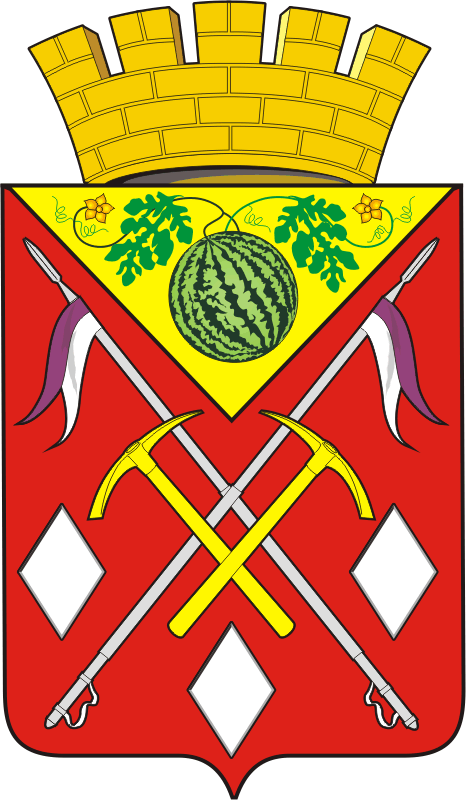 АДМИНИСТРАЦИЯМУНИЦИПАЛЬНОГООБРАЗОВАНИЯСОЛЬ-ИЛЕЦКИЙГОРОДСКОЙ ОКРУГОРЕНБУРГСКОЙ ОБЛАСТИПОСТАНОВЛЕНИЕ            	09.04.2024 № 1051-пО подготовке жилищно-коммунального хозяйства и объектов социальной сферы на территории муниципального образования         Соль-Илецкий городской округ к работе в осенне-зимний период 2024/2025 годаПриложение № 1  к постановлениюадминистрации Соль-Илецкий городской округот  09.04.2024 № 1051-п№ п/пНаименование муниципального образованияМногоквартирные жилые домаМногоквартирные жилые домаМногоквартирные жилые домаМногоквартирные жилые домаМногоквартирные жилые домаМногоквартирные жилые домаДетские садыДетские садыДетские садыЛечебные учреждения(объекты)Лечебные учреждения(объекты)Лечебные учреждения(объекты)Образовательные организации(объекты)Образовательные организации(объекты)Образовательные организации(объекты)№ п/пНаименование муниципального образованияимеется всего(штук)количество домов с централизо-ванной системой отопления(штук)количество домов с индиви-дуальными источниками отопления(штук)принятопо актамготов-ности(штук)капитальный ремонт системы отопления домакапитальный ремонт системы отопления домаимеется всего(штук)подго-товлено(штук)принятопо актамготов-ности(штук)имеется всего(штук)подго-товлено(штук)принятопо актамготов-ности(штук)имеется всего(штук)подго-товлено(штук)принятопо актамготов-ности(штук)№ п/пНаименование муниципального образованияимеется всего(штук)количество домов с централизо-ванной системой отопления(штук)количество домов с индиви-дуальными источниками отопления(штук)принятопо актамготов-ности(штук)план(штук)факт(штук)имеется всего(штук)подго-товлено(штук)принятопо актамготов-ности(штук)имеется всего(штук)подго-товлено(штук)принятопо актамготов-ности(штук)имеется всего(штук)подго-товлено(штук)принятопо актамготов-ности(штук)1234567891011121314151617Муниципальное ОбразованиеСоль-Илецкий городской округв том числе:а) муниципальное хозяйствоб) ведомства № п/пНаименование муниципального образованияКотельныеКотельныеКотельныеКотельныеКотельныеМини-котельные (топочные)Мини-котельные (топочные)Мини-котельные (топочные)Мини-котельные (топочные)Мини-котельные (топочные)Центральные тепловые пунктыЦентральные тепловые пунктыЦентральные тепловые пунктыЦентральные тепловые пунктыЦентральные тепловые пункты№ п/пНаименование муниципального образованияимеется всего(штук)подго-товлено(штук)принятопо актамготов-ности(штук)капитальный ремонт котельныхкапитальный ремонт котельныхимеется всего(штук)подго-товлено(штук)принятопо актамготов-ности(штук)капитальный ремонт котельныхкапитальный ремонт котельныхимеется всего(штук)подго-товлено(штук)принятопо актамготов-ности(штук)капитальный ремонт центральныхтепловых пунктовкапитальный ремонт центральныхтепловых пунктов№ п/пНаименование муниципального образованияимеется всего(штук)подго-товлено(штук)принятопо актамготов-ности(штук)план(штук)факт(штук)имеется всего(штук)подго-товлено(штук)принятопо актамготов-ности(штук)план(штук)факт(штук)имеется всего(штук)подго-товлено(штук)принятопо актамготов-ности(штук)план(штук)факт(штук)12181920212223242526272829303132Муниципальное Образование   Соль-Илецкий городской округв том числеа) муниципальное хозяйства б) ведомствав) другие№ п/пНаименование муниципального образованияТепловые насосные станцииТепловые насосные станцииТепловые насосные станцииТепловые насосные станцииТепловые сетиТепловые сетиТепловые сетиТепловые сетиВодопроводные сетиВодопроводные сетиВодопроводные сетиВодозаборыВодозаборыВодозаборыВодозаборыВодозаборыКанализационные сетиКанализационные сетиКанализационные сети№ п/пНаименование муниципального образованияимеет-сявсего(штук)подго-товле-но(штук)Капитальный ремонт(штук)Капитальный ремонт(штук)имеетсявсего(кило-метров)подго-товлено(кило-метров)ремонт с заменойтруб (километров)ремонт с заменойтруб (километров)имеет-сявсего(кило-метров)ремонт с заменойтруб (километров)ремонт с заменойтруб (километров)имеет-сявсего(штук)подго-товле-но(штук)Водозаборные скважиныВодозаборные скважиныВодозаборные скважиныимеетсявсего(кило-метров)ремонт с заменойтруб (километров)ремонт с заменойтруб (километров)№ п/пНаименование муниципального образованияимеет-сявсего(штук)подго-товле-но(штук)планфактимеетсявсего(кило-метров)подго-товлено(кило-метров)планфактимеет-сявсего(кило-метров)планфактимеет-сявсего(штук)подго-товле-но(штук)всего(штук)капитальный ремонт (штук)капитальный ремонт (штук)имеетсявсего(кило-метров)планфакт№ п/пНаименование муниципального образованияимеет-сявсего(штук)подго-товле-но(штук)планфактимеетсявсего(кило-метров)подго-товлено(кило-метров)планфактимеет-сявсего(кило-метров)планфактимеет-сявсего(штук)подго-товле-но(штук)всего(штук)планФактимеетсявсего(кило-метров)планфакт1233343536373839404142434445464748495051Муниципальное Образование  Соль-Илецкий городской округв том числеа) муниципальное хозяйства б) ведомствав) другие№ п/пНаименование муниципального образованияНасосные станции водопроводаНасосные станции водопроводаНасосные станции водопроводаНасосные станции водопроводаОчистные сооружения водопроводаОчистные сооружения водопроводаОчистные сооружения водопроводаОчистные сооружения водопроводаКанализационные насосные станцииКанализационные насосные станцииКанализационные насосные станцииКанализационные насосные станцииОчистные сооружения канализацииОчистные сооружения канализацииОчистные сооружения канализацииОчистные сооружения канализации№ п/пНаименование муниципального образованияимеетсявсего(штук)подго-товлено(штук)Капитальный ремонт(штук)Капитальный ремонт(штук)имеетсявсего(штук)подго-товлено(штук)Капитальный ремонт(штук)Капитальный ремонт(штук)имеетсявсего(штук)подго-товлено(штук)Капитальный ремонт(штук)Капитальный ремонт(штук)имеетсявсего(штук)подго-товлено(штук)капитальный ремонт (штук)капитальный ремонт (штук)№ п/пНаименование муниципального образованияимеетсявсего(штук)подго-товлено(штук)планфактимеетсявсего(штук)подго-товлено(штук)планфактимеетсявсего(штук)подго-товлено(штук)планфактимеетсявсего(штук)подго-товлено(штук)планфакт12525354555657585960616263646566671.Соль-Илецкий городской округв том числе:а) муниципальное хозяйствоб) ведомствав) другие№ п/пОбъекты, подлежащие проверкеКоличество объектовСроки проведения проверкиДокументы, проверяемые в ходе проверки1Теплоснабжающие и теплосетевые организации (по согласованию)801.08.2024г. – 27.10.2024г.  В соответствии с приложением           № 32Потребители (по согласованию)7601.08.20234г. – 12.09.2024 г.В соответствии сприложением № 4